Concasseur mobile sur chenilleLink:  Gallerie     Obtenir ce produit PrixLa station de concassage et criblage mobile sur chenille sous la pression hydraulique est conçu et étudié par nos ingénieurs expérimentés selon l'exigence des clients. Concasseur mobile sur chenille a une bonne performance ,une belle stucture,une grande fiabilité et un coût faible, Sa technologie est aussi avancé que le niveau international. Il est largement utilisé dans la construction des ponts et des routes, de la métallurgie et d'autres domaines de concassage et de criblage.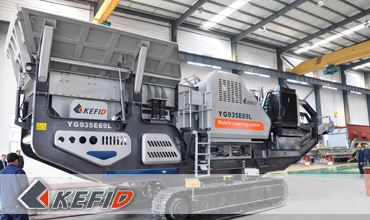 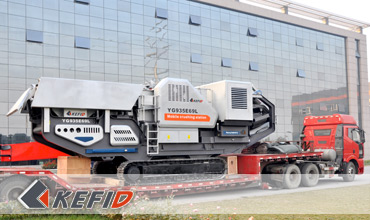 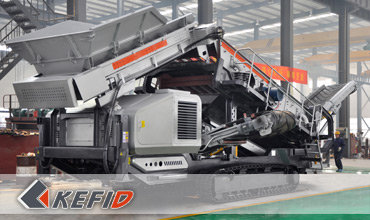 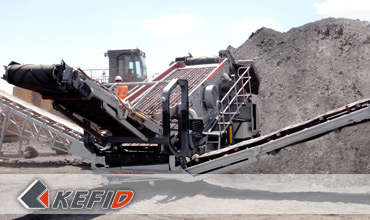 Caractéristiques1. Avec la performance parfaite du moteur diesel Cumins, Il a une consommation de pétrole faible, une performance fiable, et il produit le bruit très faible. Nous pouvons équiper le dispositif de démarrage préchauffé d'armée cryogénique, donc la station de concasseur peut travailler dans une ambiance de la température inférieure à moins 25 degrés centigrades.2. Le châssis adopte la chenille forment une structure rigide du bateau, Il a une intensité forte et il est transporté facilement sur le relief différents comme la montagne et le marais.3. Elle adopte le moteur de torque élevée et une force de motrice forte, le système de cheminement adopte le système hydraulique ouvert variable en pleine puissance, qui est d'une excellente performance et une fiabilité élevée. Il est capable de faire pleinement usage de la puissance du moteur. Les principaux composants hydrauliques (pompes, vannes, etc.) sont importés du Japon.4. Le système de contrôle adopte le système de servo importé et avancé, il est facile à contrôler exactement qui rend une réalisation de cheminement continu.5. Les équipements de concassage et criblage adopte les produits avancés de notre entreprise. Sa structure est compacte. L'équipement de crible adopte l'angle d'inclinaison de 20 degrés, de sorte que le criblage est très efficace.Données TechniquesConcasseur à mâchoire sur chenilleConcasseur à percussion sur chenilleConcasseur à cône sur chenilleStation de crible mobileNote: Aucune modification de données de Concasseur mobile sur chenille ne sera affichée ultérieurement.Directeur SéniorContactAlimentateur vibrantGZD-960X3800GZD-960X3800GZD-960X3800Concasseur à mâchoirePE600X900PE750X1060PE500X750Convoyeur à bande principale (mm)8001000650Hauteur de décharge (mm)270028002700Convoyeur à bande latéral (option) (mm)500650500Hauteur de décharge (mm)270029002700Puissance de moteur(KW)150220150Longueur de transport (mm)130001400012500Largeur de transport (mm)305031803050Hauteur de transport (mm)350043003400Poids (T)395433Alimentateur vibrantGZD-960X3800GZD-960X3800GZD-960X3800Concasseur à percussionPF1010PF1210PF1214Convoyeur à bande principal (mm)8008001000Hauteur de décharge (mm)270027002700Convoyeur à bande latéral (option) (mm)500500500Hauteur de décharge (mm)270027002700Puissance de moteur(KW)150200300Longueur de transport (mm)120001300013000Largeur de transport (mm)305030503050Hauteur de transport (mm)350038003800Poids (T)364248Concasseur à côneCS75CS160HP220Alimentateur vibrantGLD1500/4GLD1500/5GLD1500/5Volume de trémie supérieur (M3)455Hauteur d’alimentation (mm)270029002900Convoyeur à bande principal (mm)80010001000Hauteur de décharge (mm)270028002800Puissance de moteur(KW)150300400Longueur de transport (mm)120001250012500Largeur de transport (mm)305030503050Hauteur de transport (mm)370039003900Poids (T)384550ModèleY3S1848Y3S1860Y3S2160Longueur de
transport(mm)101001110011100Largeur de
transport(mm)280028203100Hauteur de
transport(mm)435043504350Longueur
maximal(mm)110691174311743Largueur
maximal(mm)360036003970Hauteur
maximal(mm)597564506450Poids(T)161819EssieuxDoubleDoubleDoubleCrible vibrant3YZS18483YZS18603YZS2160Convoyeur à bande
sous cribleB800X7MB800X8MB1000X8Mgroupe
électrogène(kw)120120120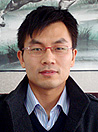 Kevin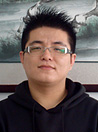 Johnny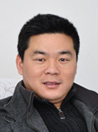 PeterTel: +86-21-58385016Fax: +86-21-58377628E-mail: sales@kefidinc.comTel: + 86-371-67999255Fax: +86-371-67998980E-mail: david@kefidinc.comMatérielGallerieConcasseur mobileConcasseur mobile sur chenilleConcasseur à mâchoire mobileConcasseur à percussion mobileConcasseur à cône mobileConcasseur VSI mobileStation de concassageConcasseur à mâchoireConcasseur à percussionConcasseur à côneConcasseur à axe verticalChaîne de ProductionChaîne de production de pierreChaîne de production de sableBroyeur industrielBroyeur verticalBroyeur à trapèze de série MTWBroyeur à marteaux hydrauliqueBroyeur à poudre ultra-finBroyeur à trapèze série TGMBroyeur à suspension série YGMBroyeur RaymondBroyeur à bouletsCrible et LaveurCrible vibrantLaveur du sable à visLaveur du sable à roueAlimentateur et ConvoyeurAlimentateur vibrantConvoyeur à bandeCrushingMobile Crushing PlantStationary Crushing PlantJaw CrusherImpact CrusherCone CrusherVSI CrusherAggregate Production LineGrinding MillVertical Grinding MillMTW Series Trapezoid MillMicro Powder MillTrapezium MillHigh Pressure MillRaymond MillBall MillEuropean Hammer MillScreening & WashingVibrating ScreenSand Washing MachineFeeding & ConveyingVibrating FeederBelt ConveyorDelivery of ProductsTechnologyWorkshopClients Visit and ExhibitonCorporate Culture